									Принято решением Совета депутатов 									городского округа Лобня Московской 										области от 14.11.2018 № 219/35									Внесены изменения решением Совета 										депутатов городского округа Лобня 										Московской области от 29.08.2023 № 160/38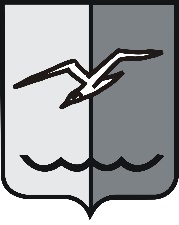 РОССИЙСКАЯ ФЕДЕРАЦИЯМОСКОВСКАЯ ОБЛАСТЬСОВЕТ ДЕПУТАТОВ ГОРОДСКОГО ОКРУГА ЛОБНЯПОЛОЖЕНИЕО МОЛОДЕЖНОМ ПАРЛАМЕНТЕ ПРИ СОВЕТЕ ДЕПУТАТОВ ГОРОДСКОГО ОКРУГА ЛОБНЯНастоящее Положение разработано в соответствии с Федеральным законом от 06.10.2003 г. № 131-ФЗ «Об общих принципах организации местного самоуправления в Российской Федерации», Законом Московской области № 155/2003-ОЗ «О государственной молодежной политике в Московской области», Законом Московской области № 40/2010-ОЗ «О Московском областном молодежном парламенте», Уставом городского округа Лобня в целях привлечения молодежи к участию в общественно-политической жизни городского округа Лобня.Статья 1. Цели формирования Молодежного парламента при Совете депутатов городского округа ЛобняМолодежный парламент при Совете депутатов городского округа Лобня (далее - Молодежный парламент) формируется в целях создания условий для включения молодежи в социально-экономическую, политическую и культурную жизнь и содействия формированию осознанной и активной гражданской позиции у молодежи, проживающей на территории городского округа Лобня.Статья 2. Правовая основа деятельности Молодежного парламентаМолодежный парламент осуществляет свою деятельность в соответствии с федеральным законодательством, законодательством Московской области, нормативными правовыми актами органов местного самоуправления городского округа Лобня, настоящим Положением и Регламентом Молодежного парламента.Статья 3. Статус Молодежного парламента 1. Молодежный парламент не является юридическим лицом и действует при Совете депутатов городского округа Лобня как постоянный общественный совещательный и консультативный орган представителей молодежи городского округа Лобня.2. Официальное полное наименование Молодежного парламента – «Молодежный парламент при Совете депутатов городского округа Лобня». Официальное сокращенное наименование Молодежного парламента – «Молодежный парламент городского округа Лобня».3. Молодежный парламент вправе устанавливать свою символику.Статья 4. Задачи Молодежного парламента Задачами Молодежного парламента являются:1) приобретение молодыми гражданами навыков парламентской деятельности и законопроектной работы;2) представление интересов молодежи в органах местного самоуправления городского округа Лобня;3) содействие органам местного самоуправления городского округа Лобня в осуществлении государственной молодежной политики;4) формирование правовой и политической культуры молодежи;5) подготовка предложений по совершенствованию муниципальных правовых актов городского округа Лобня, законодательства Московской области и законодательства Российской Федерации;6) формирование кадрового резерва органов местного самоуправления городского округа Лобня;7) представление интересов молодежи городского округа Лобня в Московском областном молодежном парламенте при Московской областной Думе.Статья 5. Полномочия Молодежного парламента К полномочиям Молодежного парламента относятся:1) участие в формировании концепции молодежной политики городского округа Лобня;2) проведение анализа работы с молодежью в городском округе Лобня и проблем, существующих в молодежной среде;3) осуществление анализа проектов муниципальных правовых актов, рассматриваемых Советом депутатов городского округа Лобня;4) представление в Совет депутатов городского округа Лобня предложений по внесению изменений в муниципальные правовые акты городского округа Лобня;5) представление в органы местного самоуправления городского округа Лобня, предложений о проведении мероприятий в сфере муниципальной молодежной политики; 6) разработка методических и информационных материалов, содействующих выработке у молодежи активной гражданской позиции;7) осуществление взаимодействия с Московским областным молодежным парламентом, молодежными парламентами иных муниципальных образований;8) привлечение к своей работе консультантов из числа граждан Российской Федерации в возрасте от 14 до 35 лет, проживающих на территории городского округа Лобня и не являющихся членами Молодежного парламента.Статья 6. Член Молодежного парламента 1. Членом Молодежного парламента может быть гражданин Российской Федерации в возрасте от 14 до 35 лет включительно, зарегистрированный по месту жительства в городском округе Лобня.2. Членами и кандидатами в члены Молодежного парламента не могут быть:1) лица, признанные судом недееспособными или ограниченно дееспособными;2) лица, имеющие неснятую или непогашенную судимость;3) лица, имеющие двойное гражданство.3. Членами и кандидатами в члены Молодежного парламента не могут быть лица, замещающие государственные должности Российской Федерации и Московской области, муниципальные должности муниципальных образований Московской области, должности государственной гражданской и муниципальной службы.Статья 7. Формирование Молодежного парламента1. Молодежный парламент состоит из 15 членов, прошедших конкурсную комиссию согласно настоящему Положению.2. Сроки проведения формирования состава Молодежного парламента устанавливаются решением Совета депутатов.3. Срок полномочий членов Молодежного парламента составляет 2 года и исчисляется со дня проведения первого заседания Молодежного парламента. Решением Совета депутатов может быть установлен иной срок полномочий для отдельных составов Молодежного парламента.Статья 7.1. Конкурсная комиссия по формированию состава Молодежного парламента1. Конкурсная комиссия формируется из Председателя Совета депутатов городского округа Лобня, депутатов Совета депутатов городского округа Лобня, Главы городского округа Лобня и сотрудников Администрации городского округа Лобня (по согласованию).2. Состав конкурсной комиссии утверждается распоряжением Председателя Совета депутатов городского округа Лобня.3. Целью работы конкурсной комиссии является формирование нового состава Молодежного парламента в связи с истечением срока полномочий действующего Молодежного парламента.4. Основными принципами работы конкурсной комиссии являются открытость, единство требований ко всем гражданам, принимающим участие в формировании Молодежного парламента, соблюдение их законных прав и интересов в соответствии с настоящим Положением.5. Дата и время конкурса назначается решением Совета депутатов.6. Конкурс проводится в один день. 7. Конкурсная комиссия оценивает самопрезентацию не более 3 минут, не более 2 минут задает вопросы кандидатам. 8. Состав Молодежного парламента формируется из числа Кандидатов, набравших наибольшее количество баллов по итогам Конкурса.9. Конкурсная комиссия оформляет протоколом свое решение об итогах Конкурса.10. Протокол подписывается всеми присутствующими членами конкурсной комиссии.11. Подсчет баллов конкурсной комиссией осуществляется открыто и гласно с оглашением последовательно всех результатов выполняемых действий по подсчету баллов.12. Подсчет баллов начинается сразу после окончания самопрезентации кандидатов и проводится без перерыва до установления результатов конкурса.13. Общие результаты конкурса оформляются решением Совета депутатов.14. Результаты конкурса подлежат опубликованию на официальном интернет-портале городского округа Лобня Московской области.Статья 8. Права и обязанности члена Молодежного парламента 1. Член Молодежного парламента осуществляет свою деятельность на общественных началах.2. Член Молодежного парламента имеет право:1) участвовать в подготовке решений по всем вопросам, касающимся деятельности Молодежного парламента;2) выдвигать кандидатов, избирать и быть избранным в руководящие органы Молодежного парламента;3) иметь доступ к информационным ресурсам органов местного самоуправления городского округа Лобня в порядке, установленном органами местного самоуправления;4) по приглашению органов местного самоуправления городского округа Лобня, принимать участие в их заседаниях;4. Член Молодежного парламента обязан:1) принимать участие в заседаниях Молодежного парламента;2) выполнять требования Регламента Молодежного парламента;3) выполнять решения Молодежного парламента, его руководящих органов;4) соблюдать этические нормы, принятые в органах местного самоуправления городского округа Лобня.Статья 9. Прекращение полномочий члена Молодежного парламента 1. Полномочия членов Молодежного парламента предыдущего состава прекращаются со дня первого заседания Молодежного парламента нового состава.За два месяца до окончания срока полномочий членов Молодежного парламента Председателем Молодежного парламента инициируется процедура формирования нового состава Молодежного парламента путем направления соответствующего обращения в Совет депутатов городского округа Лобня.В течение месяца после получения обращения Совет депутатов городского округа Лобня рассматривает вопрос о формировании нового состава Молодежного парламента.2. Членство в Молодежном парламенте прекращается досрочно решением Молодежного парламента по следующим основаниям:1) подача членом Молодежного парламента заявления о выходе из состава Молодежного парламента;2) неявка в течение года на два заседания Молодежного парламента подряд без уважительной причины;3) неудовлетворительная оценка деятельности члена Молодежного парламента в течение двух кварталов подряд, осуществляемая в порядке, установленном настоящим Положением и Регламентом Молодежного парламента;4) вступление в законную силу обвинительного приговора суда в отношении гражданина, являющегося членом Молодежного парламента;5) возникновение обстоятельств, при которых соблюдение условий, изложенных в части 2 статьи 6 настоящего Положения, становится невозможным.3. часть 3 исключена Решением от 29.08.2023 № 160/38 4. часть 4 исключена Решением от 29.08.2023 № 160/38Статья 10. Консультанты Молодежного парламента1. В целях содействия деятельности Молодежного парламента, по решению Молодежного парламента, в Молодежный парламент на общественных началах могут привлекаться Консультанты Молодежного парламента (далее – Консультанты).2. Консультантами могут являться граждане Российской Федерации, проживающие на территории городского округа Лобня, не являющиеся членами Молодежного парламента, но обладающие необходимым практическим опытом, полезным для деятельности Молодежного парламента.3. Консультанты обладают правом совещательного голоса и могут присутствовать на заседаниях Молодежного парламента и на заседаниях рабочих органов Молодежного парламента.4. Консультанты информируются о деятельности Молодежного парламента.5. Число Консультантов не ограничено.Статья 11. Первое заседание Молодежного парламента 1. Молодежный парламент собирается на свое первое заседание не позднее чем через 7 рабочих дней со дня опубликования Решения Совета депутатов «Об утверждении состава молодежного парламента при Совете депутатов городского округа Лобня.2. Первое заседание Молодежного парламента созывает Председатель Совета депутатов городского округа Лобня.3. Первое заседание Молодежного парламента открывает и ведет до избрания Председателя Молодежного парламента Председатель Совета депутатов городского округа Лобня или по его поручению иной депутат Совета депутатов городского округа Лобня.4. На своем первом заседании Молодежный парламент:1) утверждает Регламент Молодежного парламента;2) избирает председателя Молодежного парламента и его заместителей;3) избирает секретаря Молодежного парламента;4) избирает пресс-секретаря Молодежного парламента;5) утверждает перечень постоянных органов Молодежного парламента и избирает их руководителей.5. Председателем Молодежного парламента может быть избрано лицо, обладающее активным избирательным правом в соответствии с законодательством Российской Федерации.6. Правом выдвижения кандидатов на должность Председателя Молодежного парламента обладают:1) Глава городского округа Лобня;2) Председатель Совета депутатов городского округа Лобня;3) член Молодежного парламента.Статья 12. Регламент Молодежного парламента 1. Регламентом Молодежного парламента устанавливаются:1) порядок участия членов Молодежного парламента в его деятельности;2) сроки и порядок проведения заседаний Молодежного парламента;3) полномочия, порядок избрания и освобождения от должности председателя Молодежного парламента и его заместителей;4) полномочия, порядок избрания и освобождения от должности секретаря Молодежного парламента;5) полномочия, порядок избрания и освобождения от должности пресс-секретаря Молодежного парламента;6) полномочия, порядок формирования и деятельности Совета Молодежного парламента;7) полномочия, порядок формирования и деятельности комиссий и рабочих групп Молодежного парламента;8) порядок подготовки ежегодного отчета Молодежного парламента о его деятельности;9) порядок и критерии оценки деятельности членов Молодежного парламента;10) порядок прекращения полномочий членов Молодежного парламента;11) процедура замещения должностей членов Молодежного парламента, полномочия которых были прекращены досрочно;12) иные вопросы организации и порядка деятельности Молодежного парламента в соответствии с настоящим Положением.2. Регламент Молодежного парламента и изменения в Регламент утверждаются Молодежным парламентом.Статья 13. Структура Молодежного парламента 1. В целях обеспечения установленных настоящим Положением полномочий Молодежный парламент образует и формирует следующую структуру Молодежного парламента.1) председатель Молодежного парламента и его заместитель(-ли);2) секретарь Молодежного парламента;3) пресс-секретарь Молодежного парламента;4) постоянные органы Молодежного парламента;5) временные органы Молодежного парламента;6) консультанты Молодежного парламента.2. К постоянным органам Молодежного парламента относятся:1) Совет Молодежного парламента;2) комиссии Молодежного парламента;3. К временным органам Молодежного парламента относятся рабочие группы Молодежного парламента.Статья 14. Формы деятельности Молодежного парламента1. Формами деятельности Молодежного парламента являются заседания Молодежного парламента, заседания Совета Молодежного парламента, комиссий и рабочих групп Молодежного парламента, а также круглые столы, форумы, семинары и иные мероприятия, направленные на решение задач, перечисленных в статьях 4, 5 настоящего Положения.Регламентом Молодежного парламента могут быть предусмотрены иные формы деятельности, не противоречащие законодательству.2. Заседания Молодежного парламента проводятся не реже одного раза в квартал.3. Внеочередное заседание Молодежного парламента может быть созвано по предложению Председателя Совета депутатов городского округа Лобня, Главы городского округа Лобня, Совета Молодежного парламента или по инициативе не менее одной трети от общего числа членов Молодежного парламента.4. Заседание Молодежного парламента считается правомочным, если на нем присутствует не менее двух третей от общего числа членов Молодежного парламента.Статья 15. Решения Молодежного парламента Все решения Молодежного парламента принимаются простым большинством голосов от числа присутствующих на заседании, за исключением полномочия Молодежного парламента, закрепленного частью 2 статьи 19 настоящего Положения.В случае равенства голосов решающим является голос Председателя Молодежного парламента, а в его отсутствие - заместителя Председателя Молодежного парламента, ведущего заседание в соответствии с Регламентом Молодежного парламента.Статья 16. Оценка деятельности члена Молодежного парламента1. В целях стимулирования надлежащего исполнения обязанностей члена Молодежного парламента и эффективной реализации полномочий Молодежного парламента его членами ежемесячно осуществляется оценка деятельности члена Молодежного парламента (далее - оценка деятельности).2. Критерии и порядок проведения оценки деятельности устанавливаются Регламентом Молодежного парламента.3. часть 3 исключена Решением от 29.08.2023 № 160/384. часть 4 исключена Решением от 29.08.2023 № 160/38Статья 17. Ежегодный отчет Молодежного парламента 1. Молодежный парламент ежегодно готовит отчет о своей деятельности.2. Ежегодный отчет Молодежного парламента направляется Главе городского округа Лобня, в Совет депутатов городского округа Лобня, в Московский областной молодежный парламент.3. Ежегодный отчет Молодежного парламента заслушивается на заседании Совета депутатов городского округа Лобня. Доклад о ежегодном отчете Молодежного парламента представляет председатель Молодежного парламента.4. Публикация ежегодного отчета Молодежного парламента в средствах массовой информации и размещение на официальном сайте городского округа Лобня в информационно-телекоммуникационной сети «Интернет» обеспечивается Советом депутатов городского округа Лобня.Статья 18. Обеспечение деятельности Молодежного парламента 1. Работу Молодежного парламента координирует депутат Совета депутатов городского округа Лобня, наделенный этими полномочиями на основании решения Совета депутатов городского округа Лобня.2. Методическое обеспечение деятельности Молодежного парламента осуществляет Совет депутатов городского округа Лобня и структурное подразделение Администрации городского округа Лобня, в ведении которого находятся вопросы молодежной политики.3. Материально-техническое обеспечение деятельности Молодежного парламента осуществляет структурное подразделение Администрации городского округа Лобня, в ведении которого находятся вопросы молодежной политики.Статья 19. Заключительные положения1. Настоящее Положение вступает в силу со дня опубликования.2. Молодежный парламент может вынести на рассмотрение Совета депутатов городского округа Лобня предложения о внесении изменений в настоящее положение. Предложение о внесении изменений в настоящее положение выносится Совету депутатов городского округа Лобня, если за данное предложение проголосовало более 2/3 от всех членов Молодежного парламента.Председатель Совета депутатов				Глава городского округа Лобня						городского округа Лобня		Н.Н. Гречишников							Е.В. Смышляев	Приложение 1 
	к Положению «О молодежном 	парламенте при Совете 		депутатов городского округа Лобня»ОЦЕНОЧНЫЙ ЛИСТкандидата __________________________________________________________
(Ф.И.О. кандидата)на включение в состав Молодежного парламента при Совете депутатов городского округа Лобня Московской области.								Приложение 2
								к Положению «О молодежном 									парламенте при Совете депутатов 								городского округа Лобня»РЕЙТИНГна включение в состав Молодежного парламента при Совете депутатов городского округа Лобня Московской области.Председатель конкурсной комиссии: _________________ /_________________/Секретарь конкурсной комиссии: _________________ /_________________/	Приложение 3 
	к Положению «О молодежном 		парламенте 	при Совете 			депутатов городского округа Лобня»АНКЕТАкандидата в молодежный парламент 
при Совете депутатов городского округа Лобня Московской области 6. Государственные награды, иные награды и знаки отличия7. Отношение к воинской обязанности и воинское звание ____________________________________________________________________________8. Домашний адрес (адрес регистрации, фактического проживания), номер телефона (либо иной вид связи                                            ж      
электронная почта: ___________________________________________________________9. Паспорт или документ, его заменяющий  (серия, номер, кем и когда выдан)10. Дополнительные сведения (участие в выборных представительных органах, членство 
в общественных организациях, другая информация, которую желаете сообщить о себе)  11. Мне известно, что сообщение о себе в анкете заведомо ложных сведений и мое несоответствие квалификационным требованиям могут повлечь отказ в участии в конкурсе.На проведение в отношении меня проверочных мероприятий и обработку моих персональных данных (в том числе автоматизированную обработку) согласен (согласна).Критерии оценкиКоличество полученных кандидатом балловИнформация о Кандидате и его достижениях 
(1 – 5 баллов)Мотивация на включение в состав Молодежного парламента (1 – 5 баллов)Опыт общественной деятельности (1 – 5 баллов)Проекты, реализованные Кандидатом (1 – 5 баллов)Итого:Председатель конкурсной комиссии_________________ (подпись)_________________
(фамилия, инициалы)Секретарь конкурсной комиссии_________________ (подпись)_________________ (фамилия, инициалы)№ п/пФ.И.О. кандидатаДата рожденияОсновное место работы, занимаемая должность или место обучения, род занятийМесто жительства кандидатаСумма набранных балловМесто
для
фотографии1.ФамилияФамилияМесто
для
фотографииИмяМесто
для
фотографииОтчествоОтчествоМесто
для
фотографии2. Число, месяц, год и место рождения (село, деревня, город, район, область, край, республика, страна)3. Гражданство (подданство). Если изменяли,
то укажите, когда и по какой причине. Если помимо гражданства Российской Федерации имеете также гражданство (подданство) иностранного государства либо вид
на жительство или иной документ, подтверждающий право на постоянное проживание гражданина на территории иностранного государства, – укажите4. Образование (место обучения)5. Были ли Вы судимы«»20г.                                          